胸痛病人之護理指導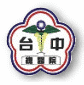 10501審閱運動、情緒緊張、吃飽飯後或寒冷的環境下，都可能會發生穩定性心絞痛，一般持續時間很短，不超過三分鐘，休息後胸痛狀況就會改善。不穩定性心絞痛或急性心肌梗塞時，則有無法緩解之胸痛或頻率次數增加，並合併冒冷汗、低血壓及心律不整。有些疾病也有胸痛的症狀。例如：氣胸、胃食道逆流、主動脈剝離….等。這些疾病須經由一些特殊的檢查才能確定問題，因此不可輕忽，務必接受急診評估診療。經由急診醫師檢查後，認為可回家休息，但如有出現下列症狀請立即回院治療：(一)胸痛未改善或加重。 (二)胸悶或胸痛次數增加。(三)劇烈疼痛難以忍受。(四)合併冒冷汗現象。(五)胸痛時間變長或無法用藥物控制。(六)合併心跳加速、頭暈、嘔吐、或昏厥等情形。若高度懷疑冠心病時，可依醫師指示先服用硝化甘油舌下含片,症狀未改善則每五分鐘含一片,連續三片仍未改善,立即至急診就診,路上可再繼續含用。祝您早日康復※急診諮詢電話：04-23934191轉525434國軍臺中總醫院急診室   關心您